Dear Parents:I am delighted to share with you that this school year our staff will be using Cornerstones (Curriculum Maestro) a secure online curriculum development tool with added functions including assessment and tracking of pupils. In order for us to use the assessment and tracking functions, the app needs your child’s name. Cornerstones only uses this information to provide the assessment and tracking service and doesn’t advertise, create profiles of students, or share or sell your child’s personal information or assessment content.  You can read more about their strong privacy promises here: https://maestro.cornerstoneseducation.co.uk/wonde-and-data-protection/Under an EU law called the General Data Protection Regulation (GDPR), in order for us to use Cornerstones’ tracking and assessment functions, the school must get your consent. For more information on GDPR, please visit https://ec.europa.eu/info/law/law-topic/data-protection/reform/rights-citizens. Information needed:Students UPN (Unique Personal Number)Students admission date 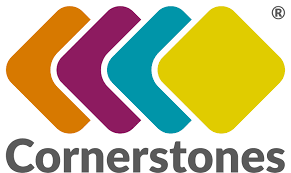 Students date of birth Students forename Students gender Students initialsStudents legal forename Students legal surnameStudents surname Students UPI Students middle names -----------------------------------------------------------------------------------------------------------------Please sign below and return the form. I give consent for my child’s information (see above) to be inputted in Cornerstones.Student Name: ____________________________Parent Printed Name: _______________________Parent Signature: __________________________  Date: _________________(If you wish to withdraw your consent at any time please contact Mrs Eccles in writing)